Team Challenges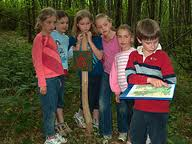 4 pupils in a team (boys/girls)Pupils solve different Physical and mental challenges e.g. How for their team to cross a “swamp “ using carpet tiles as stepping stones. Located on the grass by the athletics throwing cage. Pupils will be timed for the challenge and score points accordingly.